INDICAÇÃO Nº 3675/2014Sugere ao Poder Executivo estudo para a colocação de lombada na Rua Monte Carmelo em frente ao nº 200, no Jardim Alfa, neste município.Excelentíssimo Senhor Prefeito Municipal,                                   Nos termos do Art. 108 do Regimento Interno desta Casa de Leis, dirijo - me a Vossa Excelência para sugerir que, por intermédio do Setor competente, que seja realizado estudo para a colocação de lombada na Rua Monte Carmelo em frente ao nº 200,noa Jardim Alfa, neste município.Justificativa:Moradores voltaram a reclamar em meu gabinete a necessidade de uma lombada da rua acima citada. O morador relata que não se respeita o limite de velocidade e como o bairro é procurado para a prática de caminhadas no período da manhã e tarde, surge a preocupação que algo acontece de mais grave. Já fizemos essa solicitação no dia 24 de junho deste ano (indicação nº 2362/14).Plenário “Dr. Tancredo Neves”, em 21 de novembro de 2.014.Celso Ávila-vereador-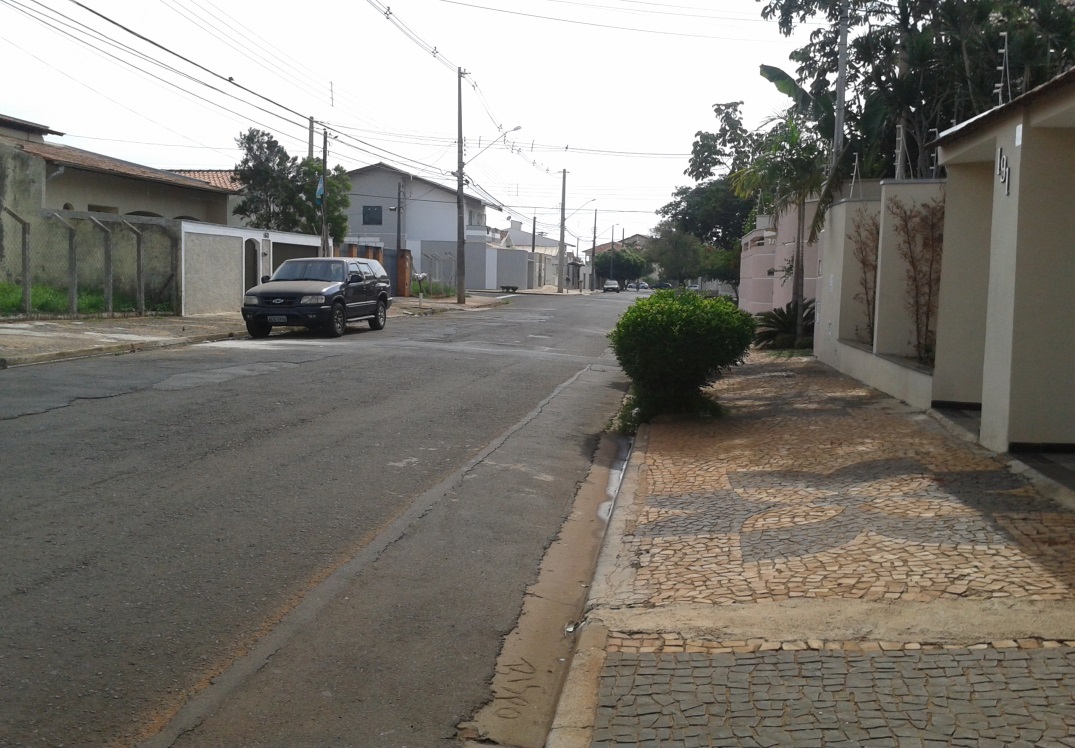 